Wtorek, 14.04.2020Witajcie Zajączki, w nowym tygodniu po długiej przerwie. Mamy nadzieje, że wszyscy jesteście wypoczęci i pełni zapału do pracy i nowych wyzwań. Tęsknimy za Wami i bardzo chciałybyśmy spotkać się już w przedszkolu. W tym tygodniu rozmawiać będziemy o: „Wiosna na wsi”. Piosenka na rozruszanie- Ktoś ma ochotę na gimnastykę? To zapraszam! https://www.youtube.com/watch?v=30BVfTvlsrEZadanie 1. Słuchanie piosenki pt. „Na podwórku koło bramy”Posłuchajcie piosenki https://www.youtube.com/watch?v=vFf1UYE_gRUOdpowiedzcie na następujące pytania:- Gdzie mieszkają zwierzęta, o których jest mowa w piosence?- Jakie zwierzęta mieszkają w wiejskiej zagrodzie?- Jakie charakterystyczne głosy wydają wymienione w piosence zwierzęta?- Wysłuchajcie jakie odgłosy wydają zwierzęta z wiejskiego podwórka.https://www.youtube.com/watch?v=tj2ccM-9kF0Dopasuj zwierzątka do ich mam.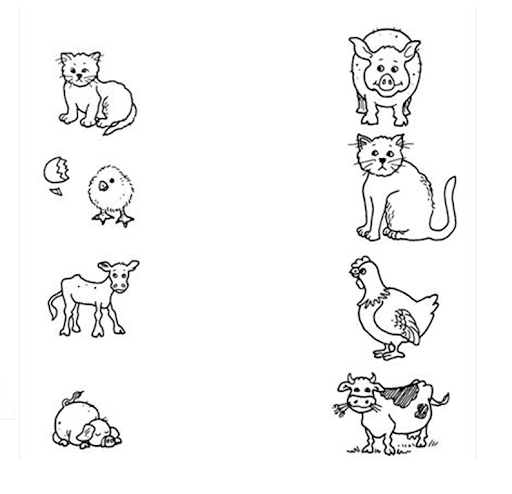 Zadanie 2.Kolorowanka wodna „Kura i kurczątka”. Dzieci 5-letnie, z wyprawki plastycznej proszę wykonać powyższą pracę. „Wiejski zwierzyniec”- Dzieci 4-letnie, karta nr. 23Zadania z kart pracy5- latki, części 4, strony 3, 4, 54- latki, część 2 strona 34, 35Pozdrawiamy serdecznie Was i Wasze rodzinki!!! 